Women FinalPosNameClubBirthNationTotalFencingFencingFencingSwimmingSwimmingSwimmingRidingRidingRidingLaser-RunLaser-RunLaser-RunPosNameClubBirthNationTotalptsposwinsptspostimeptsposhorseptspostime1DOMINIAK NataliaPOL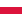 132523252527552:17.7229311Aravalwaro525312:55.242SIMON SaroltaHUN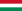 1317262131253152:28.693006Caravella502713:18.633TAMASAUSKAITE AureliaLTU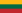 13042001419250192:30.3128618Czarodziejka568112:12.954TOTH Anna Zs.HUN128424032727562:17.8729310Ordynat4761113:44.775DAVISON ZoeGBR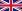 1283191181728612:12.233001Fire Night506613:14.246CIPROVA BarboraCZE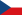 1279200141926892:21.1229312Ordynat518413:02.367PALKOVICS KarolinaHUN12711911817268102:21.162998Aravalwaro513513:07.818BRYSON KerenzaGBR1268256230255142:27.6128614Hektor4711413:49.359VARLEY JESSICAGBR12582061120265132:22.9328615Lexus501813:19.1710KOBECKA MartaPOL125022672428022:15.4028617Baluboy4581714:02.7711CHALUPNIKOVA ArankaCZE12422001419236212:37.2227919Fire Night527212:53.1212RAHACHOVA TatsianaBLR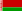 124121292127642:17.1725920Gibus494913:26.2313KAROLAK DominikaPOL12392001419267112:21.733007Caravella4721313:48.5314SHUPLYAKOVA KaterynaUKR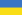 1237230625234222:38.463004Hektor4731213:47.0815KLEMCZYNSKA MagdaPOL1235211102127272:19.013003Maximus4521814:08.7616PRIBYLOVA EliskaCZE12301862016267122:21.853001Rasputin4771013:43.3117HRYNKEVICH MikhalinaBLR1219237426251172:29.5829213Czarodziejka4392014:21.6618RIFF LisaFRA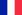 12112011318252162:29.002939Gibus4651613:55.1919SUSLAVA AliaksandraBLR1196171211327082:20.2328615Maximus4691513:51.3120LICHANCOVA AliciaSVK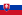 1085150229245202:32.8024622Lexus4441914:16.1721SILK AmyGBR10702051220251182:29.803005Baluboy3142116:26.6722ZELVYTE IevaLTU75021582227732:16.5925821RasputinELELEL